§17751.  Determination of one-year's service creditThe determination of one-year's service credit shall be governed as follows.  [PL 1985, c. 801, §§5, 7 (NEW).]1.  All service in one calendar year.  The board may not allow more than one year's service credit for all the service:A.  In one calendar year for state employees; or  [PL 1985, c. 801, §§5, 7 (NEW).]B.  In one school contract year for teachers or state employees employed as teachers.  [PL 1985, c. 801, §§5, 7 (NEW).][PL 1985, c. 801, §§5, 7 (NEW).]2.  Absence without pay.  Except as provided in section 17766, the board may not allow service credit for a period of absence without pay of more than a month's duration for a full-time position.[RR 1997, c. 1, §3 (COR).]3.  Board determination.  The board shall determine by appropriate rules how much service in any year qualifies for one year's service credit. Service rendered for the full normal working time in any year qualifies for one year's service credit.   The board shall provide in its rule related to the determination of creditable service for state employees that any part-time or seasonal state employee who was employed during the period beginning January 1, 1989 and ending June 30, 1991 is credited with a full year of creditable service for each year in which that employee is employed for 1,000 or more hours, for as long as that employee is employed by the State.  The board's rule must also treat in the same manner any employee first employed before July 1, 1991 who is employed in a position that is in a career ladder in which the employee is required to move from full-time status to seasonal status when accepting a promotion in the employee's career ladder.  Section 17001, subsection 13, paragraph E does not apply to an employee who is credited with a full year of creditable service under this provision.  Each state department or agency shall submit to the retirement system a list of all employees to whom this provision applies, in the manner and time provided by board rule.[PL 1991, c. 878, §1 (AMD).]4.  Special provision for certain legislative employees.  A legislative employee receives a full year of service credit for the period of January 1, 1978 to January 1, 1984 for each year of the legislative biennium in a position that may be full-time under Title 3, sections 22 and 42.[RR 2013, c. 2, §7 (COR).]SECTION HISTORYPL 1985, c. 801, §§5,7 (NEW). PL 1991, c. 878, §1 (AMD). RR 1997, c. 1, §3 (COR). PL 1997, c. 190, §1 (AMD). RR 2013, c. 2, §7 (COR). The State of Maine claims a copyright in its codified statutes. If you intend to republish this material, we require that you include the following disclaimer in your publication:All copyrights and other rights to statutory text are reserved by the State of Maine. The text included in this publication reflects changes made through the First Regular Session and the First Special Session of the131st Maine Legislature and is current through November 1, 2023
                    . The text is subject to change without notice. It is a version that has not been officially certified by the Secretary of State. Refer to the Maine Revised Statutes Annotated and supplements for certified text.
                The Office of the Revisor of Statutes also requests that you send us one copy of any statutory publication you may produce. Our goal is not to restrict publishing activity, but to keep track of who is publishing what, to identify any needless duplication and to preserve the State's copyright rights.PLEASE NOTE: The Revisor's Office cannot perform research for or provide legal advice or interpretation of Maine law to the public. If you need legal assistance, please contact a qualified attorney.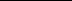 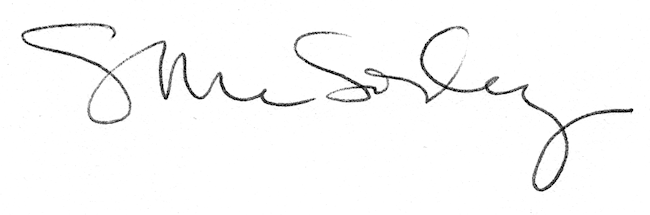 